ISTITUTO COMPRENSIVO n. 2 - ALBINO BERNARDINISCUOLA DELL’ INFANZIA – SCUOLA PRIMARIA – SCUOLA SECONDARIA DI I GRADOVia Sarcidano- Loc. Sa Sedda, TEL. 0784-1954131PEC: nuic87900t@pec.istruzione.it E-mail: nuic87900t@istruzione.it SITO WEB: https://www.icsiniscola2.edu.it 	Codice Fiscale: 93043420913 08029 SINISCOLA (NU)	AL DIRIGENTE SCOLASTICO DELL’I.C. A.BERNARDINI DI SINISCOLA ATTO DI DELEGA PER IL RITIRO DELL’ALUNNOI sottoscritti		(madre) e			(padre) genitori dell’alunno/a				frequentante la Scuola secondaria di primo grado di	classe 	primaria di	classe	 infanzia di	sezione	, quando impossibilitati a farlo personalmenteDELEGANOPER IL RITIRO DA SCUOLA DEL PROPRIO FIGLIO/A I SEGUENTI SIGNORI: 	nato/a a	il 	 	nato/a a	il 	 	nato/a a	il 	 	nato/a a	il 	Dichiarano di essere a conoscenza delle disposizioni organizzative previste dalla Scuola per le famiglie e gli alunni;Dichiarano di sollevare la scuola da qualsiasi responsabilità conseguente;Prendono atto che la responsabilità della scuola cessa dal momento in cui il/la proprio/a figlio/a viene affidato alla persona delegata;Sono consapevoli che il minore non può essere consegnato, per nessun motivo, a persona sprovvista di delegaLA PRESENTE DELEGA HA VALIDITA’ PER L’INTERO ANNO SCOLASTICO 2023/2024Alla presente è allegata fotocopia di un documento di identità dei dichiaranti e della/e delegati/e che, con la firma in calce all’Atto, si è dichiarata disponibile a ritirare l’alunno/a.N.B. Si fa presente che, ai sensi dell’art. 591 del Codice Penale, al ritiro non può essere delegata persona minore di 18 anche se appartenente al nucleo familiare (fratelli, sorelle)Siniscola,  	FIRMA DEI GENITORI	FIRMA DELLE PERSONE DELEGATE(o di chi ne fa le veci)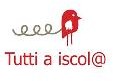 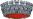 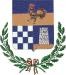 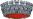 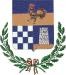 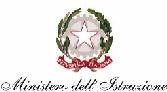 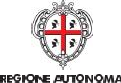 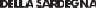 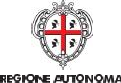 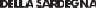 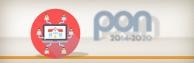 